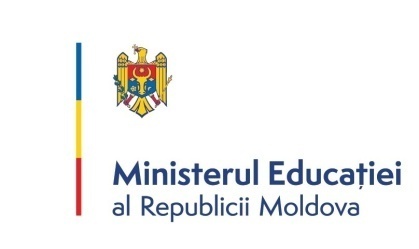 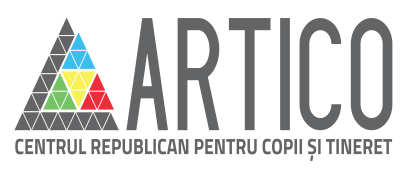 Raport privind organizarea celui de-al doilea atelier de lucru pentru membrii Consiliului Național al Elevilor de pe lîngă Ministerul Educației, anul de studii 2015 - 201626-28 noiembrie 2015, mun. ChișinăuContextÎn scopul asigurării oportunităților pentru realizarea dreptului la opinie şi implicare a elevilor din învăţămîntul general în procesul de luare a deciziilor, Ministerul Educaţiei a aprobat prin ordinul nr. 136 din 26 martie 2013, Regulamentul de constituire și funcționare a Consiliului Național al Elevilor din învățămîntul general.Cel de-al doilea atelier de lucru pentru membrii Consiliului Naţional al Elevilor din învățămîntul general, conform dispoziției Ministerului Educaţiei nr. 508 din 20 noiembrie 2015, s-a desfășurat în perioada 26 - 28noiembrie 2015, în incinta Centrului Republican pentru Copii și Tineret ”ARTICO”, mun. Chișinău (str. Ștefan cel Mare 169).La atelier au participat 32 de elevi. La atelier nu s-au prezentat:Berlinschi Sergiu, elev în L.T.Vasile Alecsandri  din mun. Chişinău;Maxian Veronica, elevă în L.T. AlexandruAgapie,satul Pepeni, raionul Sîngerei;Scîntean Vasile, elev în L.T. AlexandrucelBun, satul Mateuți, raionul Rezina;SolomcaGabriela, elevă în L.T. AlexeiMateevici orașul Criuleni raionul Dondușeni;Sugoneaco Mariana, elevă în L.T. VasilePîrvan din satul Goteşti, raionul Cantemir. Moraru Alexandru, elev la L.T. Mihai Eminescu din raionul Edineț, și Tataru Eduard, elev la Liceul Academiei de Știință din Moldova, orașul Chișinău, au fost fiind prezenți dor la o parte din sesiunile acestui atelier de lucru.II. Obiectivele atelierului de lucru nr. 2:Înțelegerea dreptului la educație și a implicării acestuia în cadrul activității CNE;Dezvoltarea capacităților elevilor de implicare în mecanismele de luare a deciziilor;Dezbaterea subiectului privind modalitățile de determinare/apreciere a dezvoltării fizice și funcționale a elevului;Consultarea opiniei elevilor despre activitatea Consiliilor elevilor în instituțiile de învățămînt general;Cunoașterea modului de finanțare și de repartizare a bugetului în învățămînt;III. Conţinutul atelierului s-a referit la următoarele aspecte/subiecte:Activitatea Consiliilor Școlare în țară;Drepturile copiilor asigurate în cadrul instituțiilor de învățămînt;Transparența în educație: rolul tuturor actorilor implicați în sistemul educațional;Statutul Elevului stipulat în Regulamentul de organizare şi funcţionare a instituţiilor de învăţămînt preuniversitar;Transparența bugetară în sistemul de învățămînt;Aprecierea cu note a performanțelor la educația fizică;Modul de funcționare al Consiliului Național al elevilor din România.În calitate de invitați la atelierul nr. 2 au fost:Chicu Valentina, șef Direcția Învățămînt Preuniversitar, Ministerul Educației;Terentie Carp, Consiliul Național al Tineretului din Moldova;Valentina Sandu, Direcția Generală Educație, Tineret și Sport;Natalia Grîu, consultant superior, Ministerul Educației ;Svetlana Gorea, reprezentant Centrul Psiho-Socio-Pedagogic;Zinaida Adam, reprezentant Programul Națiunilor Unite pentru Dezvoltare;Rodica Josanu, jurist Ministerul Educației;Victoria Vlad, reprezentant Expert-Grup;Vasile Onică, reprezentant Ministerul Educației;Alexandru Draghici, vicepreședinte Consiliul Național al Elevilor din România.IV. Concluzii şi constatări:Consilierii au avut parte de atenție sporită  la întoarcere de la primul atelier, atît din partea elevilor cît și a cadrelor didactice;Ca urmare a informațiilor primite în cadrul primului atelier CNE, a fost inițiată de către consilieri crearea CRE în raionul Rîșcani. La fel, s-a obținut crearea a patru Consilii Școlare în Gimnaziul M.Eminescu, satul Jevreni, raionul Criuleni, Liceul Teoretic "Ştefan cel Mare", Basarabeasca, Liceul Teoretic ,,Mihai Eminescu’’ r. Fălești, L.T. Alexei Mateevici, or. Criuleni, r. Dondușeni;Membrii CNE au opinat asupra faptului că metodele de predare utilizate de unii profesori depășite și consideră mai eficiente metodele și instrumentele utilizate în educația non-formală;Consilierii au relatat că elevii simt nevoia de a avea dialog și cooperare cu cadrele didactice;Participanții la atelier necesită o pregătire și informare nu doar în cadrul atelierelor CNE, ci și din partea  coordonatorului din cadrul instituției de învățămînt;Obiectivele atelierului, în mare parte, au fost realizate cu succes, însă unele din subiectele abordate mai necesită clarificări: modul de finanțare și repartizare a bugetului în școli și implicarea eficientă în mecanismele de luare a deciziilor.V. Recomandări:Participarea a doi membri CNE, Cicati Carolina și Cojoc Dan, în cadrul Adunării Generale al Consiliului Național al Elevilor din România;Excluderea, conform Regulamentului a membrilor CNE, care nu participă în activitățile Consiliului;Alocarea mai multor sesiuni pentru prezentarea rezultatelor obținute de la ultimul atelier de lucru;Implicarea elevilor în organizarea atelierului și efectuarea raportului.VI. Feedback din partea membrilor CNE (în baza prelucrării chestionarelor) :Ce iau cu mine din cadrul acestui atelier:Impresii de la vizita de la teatru;Cunoștințe despre drepturi și responsabilități;Impresii de la vizita LAȘM și modul de organizare a dezbaterilor;Informație despre proiectul „Școala Mea”;Responsabilitate organizatorilor;Proiectul  ”Tinerii pentru transparență în educație”;Experiență de lucru în echipă;Activități interactive, jocuri intelectuale;Încredere în sine, inițiativă, pozitivism, dispoziție bună, amintiri frumoase;Informație despre curriculum la educația fizică;Faptul că orice cadou pentru profesori nu sunt obligatorii și prezintă o formă de mită;Soluții la problemele care ne preocupă;Entuziasm de face o schimbare;Cunoștințe despre dreptul la educație;Ideea că în Ministerul Educației sunt persoane care ne susțin și ne sunt parteneri;Experiența împărtășită de colegii CNE România;Întrebări noi;Noi modalități de implicare a elevilor în viața școlii;Cunoștințe referitor la schimbările realizate în programul la istorie;Cea mai utilă sesiune a fost:Discuți cu dna Chicu Valentina, pentru căam avut ocazia să acord întrebări;nu evită răspunsurile.Schimbul de experiență cu vicepreședintele CNE România, pentru căm-a făcut să înțeleg că prin efort și perseverență se pot obține rezultate;am înțeles cît de profesională este acea structură, cît de mult avem de lucrat;ne-a demonstrat, explicat și îndrumat cum să ne pornim ca organizație;s-a creat o colaborare cu România, fapt care a lărgit oportunitățile noastre de implicare;am simțit și am realizat că este posibil ca eu, elev, să pot influența lucrurile;m-a motivat mult să mă implic.Prezentarea proiectului ”Școala Mea”, pentru că:prin acest proiect pot afla totul despre bugetul școlii mele, pot propune directorului școlii să participe în acest proiect;am perfecționat planul de activitate a CE din școala mea;am învățat că totul depinde de noi, dacă vrem să întreprindem o schimbare, trebuie să începem schimbarea de la noi;Proiectul ”Tinerii pentru transparență în educație”, pentru că:metodele folosite au fost interactive, discuțiile au fost deschise și libere;am preluat idei utile, care stau la baza implicării și formării elevului în instituție;am sesizat, am fost în situaţia acelor elevi care nu sînt cinstiți cu ei însiși.Sesiunea cu dna Sandu V. și dl Carp, pentru că:mi-a fost interesantă tema;m-au informat mult despre activitatea consiliilor și mi-au oferit idei de activitate.Sesiune despre dreptul la educație cu dna Gorea, pentru că:am avut diferite roluri prin intermediul căror am înțeles că atitudinea față de oameni este foarte  importantă.Dezbatere despre modalității de apreciere a performanțelor la educația fizică cu dl. Onică, pentru că:am înțeles de ce contează sau nu notele;am învățat să fiu critic în mod constructiv;am văzut cum trebuie să vorbim în public, a fost o experiență nouă;am putut lucra în echipă și interacționa atît cu alți elevi cît și cu profesori, director, reprezentanții ministerului de la egal la egal și am putut veni cu propuneri concrete.Mecanismele de participare a elevilor cu dna Josanu R, pentru că:am fost bine informat despre posibilitățile și drepturile care le am.Cel mai frustrant moment:alegerile membrilor care vor participa în schimbul de experiență, nu m-am așteptat la așa rezultat;nu primim răspunsuri concrete, toate problemele se rezumă la problemele financiare;jocul de simulare cu examenele;ca sesiune în prima zi s-a finisat mai tîrziu;vizita la teatru, am văzut lucrurile diferit;faptul că nu este posibilă simplificarea curriculei, în special micșorarea volumului temelor pentru acasă;membrii CNE repetau întrebările care au fost adresate în atelierul trecut;nu toți membrii se implică cu întrebări și sugestii.Revenind acasă voi:organiza mese rotunde la care vom dezbate problemele cele mai importante din școală;informa colegii despre ce am aflat aici;încerca să inițiez CE în temele abordate;căuta informație suplimentară la ceea ce am aflat în cadrul atelierului;voi promova CNE;voi afla părerea colegilor referitor la orele opționale;voi discuta cu echipa managerială;voi face ca bugetul școlii să fie transparent;desfășor dezbateri cu  participarea membrilor CRE;o să desfășor jocul de simulare cu examenul;voi realiza activități de consolidare a echipei;voi promova activitatea CNE în ziarul raional;voi încerca să organizez un atelier în timpul vacanței;voi face o ședință cu CRCT, deoarece aș dori să le comunic despre atelier și să găsim soluții care ar îmbunătăți situația elevilor;realiza diferite activități după modelul celor desfășurate aici;voi implica școala în proiectul Școala Mea;voi fi mai responsabil;implementa scenariul FairPlay;scrie articol despre CNE pe site-ul liceului;face un sondaj în ceea ce privește problema care cel mai mult îi preocupă pe elevi și revenind la atelier o voi pune în discuție cu experții.În sesiunea următoare aş dori să abordăm așa subiecte ca:modificările produse în programul de BAC;activitatea CNE;relația profesor-elev;experiența membrilor CNE, care vor vizita Adunarea Generală a CNE din România;activitatea CNE și utilitatea acestui organ;să analizăm rapoartele, să analizăm activitatea membrilor și dacă își îndeplinesc responsabilitățile;orientarea în profesie;micșorarea numărului de obiecte obligatorii;educația non-formală în învățămîntul formal;rolul investițiilor din momentul ce nu sunt profesori buni, nu sunt manuale bune, școli echipate nu avem;educația sexuală în școli;să învățăm să facem dezbateri;productivitatea și eficiența Consiliului;calitatea manualelor;nota trecătoare, dacă e posibil să fie mai mică de 5;colaborarea cu CNE România;implicarea membrilor CNE în problemele școlii;bugetul școlii (cum este alcătuit);incluziunea copiilor cu dizabilități;prînzul în școală;implicarea mai activă a CNE în procesele decizionale.Anexa 1Anexa 2Anexa 3Lacunele identificate în urma efectuării raportului de monitorizare a activității CELucru în grup pentru identificarea soluțiilorȘedința cu Terentie Carp și Valentina Sandu s-a axat pe următoarele subiecte:Lipsa Consiliilor Elevilor la nivel raional; Consiliile formale;Lipsa susținerii din partea coordonatorului;Solicitarea unui alt coordonator decît directorul adjunct pe educație;Oportunități de a dezvolta competențele de lider prin proiectele Școala Tînărului Consilier, Școala Liderului Secret;Procedura de demitere a membrilor pasivi și ineficienți;Exemple pozitive de cooperare cu coordonatorii CE;Importanța activității în cadrul organului de autoconducere pentru dezvoltarea personală;Raportarea activităților din cadrul Consiliului;Crearea network-ului prin intermediul CE;Posibilitățile de schimb de experiență cu alte Consilii.Din discuții cu dna Josanu putem concluziona că:Nu este posibilă alimentația pentru toți pentru că nu ține de educație;Un manual stă în școală 5 ani, după care se efectuează un studiu de fezabilitate, unde se studiază dacă e nevoie să edităm manuale noi;Laboratoare bine dotate. De ce nu ne putem permite? Au fost selectate 10 instituții să fie dotate laboratoarele de fizică. În alte cazuri, școala trebuie să decidă pentru ce folosește banii;Procurarea caietelor/manualelor impuse de către profesori ar putea veni în sprijinul elevilor, însă ei nu sunt obligați să o facă dacă acestea nu sunt editate de către Ministerul Educației;Membrii CE ar trebui să insiste să participe la ședințele Consiliului Administrativ;Fotografierea în școală poate fi interzisă prin Regulamentul intern;Bugetul școlii poate fi găsit pe saitul Ministerului;Învățămîntul este gratuit. Fundația școlii vine să suplinească și să ajute școala în caz că părinții decid să o facă;Orice donații ar trebui să fie benevole;Conform Codului Educației, educația este obligatorie pînă la 18 ani.Școala  Mea – transparența bugetară în sistemul educaționalCum ne putem implica în Școala Mea?Prezentarea proiectului  în cadrul Consiliului Elevilor din școală;Organizarea unor activități în școală care au scopul de a informa toți elevii instituției despre dreptul de a accesa bugetul școlii;Organizarea sondajelor cu privire la informarea elevilor despre bugetul școlii;Analizarea situației despre transparența bugetului în propria școală;Accesarea site-ului școalmea.md;Informarea cu privire la proiect;Corespunderea cu criteriile proiectului;Dezbateri: Evaluarea cu note la educația fizicăArgumente pro:La educația fizică e mai ușor de acumulat nota 10Pentru a fi competitivi la educația fizică trebuie să tindem la standardeAbordare unică pentru toate obiectele, ori nu avem notă nici pentru un obiectArgumente contra:Dacă persoana nu este pregătită fizic pentru orele de educație fizică atunci are o autoapreciere scăzută. Aceasta aduce elevii la gîndul să ia certificat de eliberare.Efortul excesiv cauzează boliLa alte obiecte putem recupera ușor materialul, la educația fizică – nuÎnlocuirea notelor cu alte calificative de la A la F, ar soluționa problemaSchimb de experiență cu membrii CNE RomâniaConsiliul Național al Elevilor din România a fost constituit în anul 2006, fiind emis un ordin de către Minister în anul 2010.Consiliul Şcolar al Elevilor este structura de bază care are rolul de a reprezenta un punct intermediar între elevi şi corpul didactic, de a fi un factor al respectării principiilor democratice în şcoli.Consiliul Judeţean al Elevilor și Consiliul Municipal al Elevilor Bucureşti este structura reprezentativă a elevilor la nivel judeţean/municipal, subordonată Consiliului Regional al Elevilor şi Consiliului Naţional al Elevilor, care coordonează activitatea Consiliilor Locale ale Elevilor şi a Consiliilor Școlare ale Elevilor. Președinții Consiliilor Județene ale Elevilor, președintele Consiliului Municipal al Elevilor București împreună cu 3 vicepreședinți ai Consiliului Municipal al Elevilor București sunt membri cu drept de vot în cadrul Consiliului Național al Elevilor și constituie Adunarea Generală a Consiliului Național al Elevilor.În cadrul Consiliilor Școlare și Județeane ale Elevilor există 5 comisii de specialitate:
→ Avocatul Elevului
→ Concursuri școlare și extrașcolare
→ Cultură, educație și programe școlare
→ Mobilitate, Formare, Informare și Consiliere
→ Sport și programe de tineretConsiliul Regional al Elevilor este structura reprezentativă a elevilor, subordonată direct Consiliului Naţional al Elevilor, care coordonează activitatea Consiliilor Judeţene ale Elevilor dintr-o regiune de dezvoltare economică. Cele 8 Consilii Regionale ale Elevilor sunt:1. Regiunea Nord-Est (Iaşi, Botoşani, Neamţ, Suceava, Bacău, Vaslui)
2. Regiunea Vest (Arad, Caraş-Severin, Hunedoara, Timiş)
3. Regiunea Nord-Vest (Bihor, Bistriţa-Năsăud, Cluj, Maramureş, Satu-Mare, Sălaj)
4. Regiunea Centru (Alba, Sibiu, Mureş, Harghita, Covasna, Braşov)
5. Regiunea Sud-Est (Vrancea, Galaţi, Brăila, Tulcea, Buzău, Constanţa)
6. Regiunea Sud Muntenia (Argeş, Dâmboviţa, Prahova, Ialomiţa, Călăraşi, Giurgiu, Teleorman)
7. Regiunea Bucureşti-Ilfov (Bucureşti şi Ilfov)
8. Regiunea Sud-Vest Oltenia (Mehedinţi, Gorj, Vâlcea, Olt, Dolj)Președinții Consiliilor Regionale ale Elevilor sunt membri în Biroul Executiv al Consiliului Național al Elevilor, cu funcția de vicepreșdinte. Consiliul Național al Elevilor din România colaborează și cooperează cu Ministerul Educației Naționale și Cercetării Științifice din România, ONG-urile, diverse instituții pentru politici publice în domeniul educației și a tineretului, realizează proiecte educaționale.Nr.Nume, prenumeLocalitateRaionInstituţieBerlinschi Sergiuor. ChişinăuChişinăuL. T. „VasileAlecsandri”Bogdanov Victors. OracLeovaGimnaziul OracBurdila Marias. JevreniCriuleniGimnaziul „Mihai Eminescu”Caisîn Marinas. UstiaDubăsariGimnaziul UstiaCalistru Emils. CiuciuleaGlodeniGimnaziulCiuciuleaCebotari Victoror. BălţiBălţiL.T. „MihaiEminescu”Cicati Carolinaor. ChişinăuChişinăuL.A.Ş.M.Cojoc Dans. CorlăteniRîşcaniL.T. „Dumbrăveanu”Deribaltova Elizavetaor. TaracliaTaracliaL.T. „IvanVazov”Donu Alexandrus. ChetrosuDrochiaL.T.„V. Coţofana”Dragoi Victors. BorceagCahulGimnaziul„Ion Creangă”Fitchevici Dorins. CarabetovcaBasarabeascaL.T. „Ştefancel Mare”Harcenco Marias. ZolotievcaAnenii NoiGimnaziul ZolotievcaIzvoreanu Valeria or. ChişinăuChişinăuL.T. „Miguel de Cervantes Saavedra”Jornea-Zaharia Mariaor. CălăraşiCălăraşiGimnaziul„Ion Creangă”Juraveli Dumitrus. VălcineţOcniţaL.T. „Mihai Eminescu”Maxian Veronicas. PepeniSîngereiL.T. „AlexandruAgapie”Moraru Alexandruor. EdineţEdineţL.T. „MihaiEminescu”Morcan Danielor. RezinaRezinaL.T. „ Ştefancel Mare”Morcov Cristiana or. UngheniUngheniL.T. „VasileAlecsandri”Muntean Danaor. FăleştiFăleştiL.T. „MihaiEminescu”Nicula Irinaor. StrăşeniStrăşeniL.T. „IonVatamanu”Popescu Cătălinaor. ChişinăuChişinăuL.T. „MirceaEliade”PrisăcaruRuxandaor. RîşcaniRîşcaniGimnaziul„Gh. Rîşcanu”Răileanu Cornelius. BoghiceniHînceştiGimnaziul BoghiceniRoşca Maxims. SireţiStrăşeniL.T. SireţiRotaru Aurelias. PeresecinaOrheiL.T. „Alexandru Donici”Scîntean Vasiles. MateuţiRezinaL.T. „AlexandrucelBun”Solomca Gabrielaor. CriuleniDonduşeniL.T. „Alexei Mateevici”Stici Marinaor. IaloveniIaloveniL.T. „Mihail Bârcă”Sugoneaco Marianas. GoteştiCantemirL.T. „VasilePârvan”Tataru Eduardor. ChişinăuChişinăuL.T. „Orizont” (Durleşti)Tocan Ilincas. GhindeştiFloreştiL.T. „MihaiEminescu”Trifan Nicoletaor. CălăraşiCălăraşiL.T. „MihailSadoveanu”Tudorean Dorinaor. Ştefan VodăŞtefan VodăL.T. ŞtefanVodăVrabie Mihaior. UngheniUngheniL.T. „IonCreangă”Zaicenco Elenaor. ChişinăuChişinăuL.T. Academia copiilorOra/sesiune26 noiembrie 2015, joiOra/sesiune27 noiembrie 2015, vineriOra/sesiune28 noiembrie 2015, sîmbătă8.00-10.00Sosirea participanţilor.Înregistrarea.Cazarea.08.30-09.00Micul dejun09.00-09.30Micul dejun10.00-11.00Bun venit.Activități de consolidare a echipeiReguli de comportamentIntroducere în subiectul agendei09.00-09.30- Grupul de reflecții.09.00-10.00Grupul de reflecții.10.00-11.00Bun venit.Activități de consolidare a echipeiReguli de comportamentIntroducere în subiectul agendei09.30-11.00- Mecanismele de participare a elevilor în activitatea organelor decizionale.10.00-11.00- Schimb de experiență cu CNE România11.00-11.30Pauză11.00-11.30Pauză11.00-11.20Pauză11.30-13.00- Definitivarea concluziilor și recomandărilor privind rezultatele monitorizării eficienței activității CE.12.00-13.00- Prezentarea proiectului ,,Școala mea”.11.20-12.30- Chestionarul-instrument de monitorizare a activității CE-  Stabilirea indicatorilor de monitorizare a subiectului propus de consilieri11.30-13.00- Definitivarea concluziilor și recomandărilor privind rezultatele monitorizării eficienței activității CE.12.00-13.00- Prezentarea proiectului ,,Școala mea”.12.30-13.00-  Evaluarea atelierului13.00-14.00Prînz13.00-14.00Prînz13.00-14.00Prînz14:00-15:30- Prezentarea rezultatelor monitorizării.14.00-15.30- Vizită la Liceul Academiei de Științe a Moldovei. Dezbaterea subiectului: Curriculumul la educația fizică.14.00Plecarea acasă15.30-16.00Pauză15.30-16.00- Vizită la Liceul Academiei de Științe a Moldovei. Dezbaterea subiectului: Curriculumul la educația fizică.14.00Plecarea acasă16.00-17.30- Dreptul la educație: acces, calitate, relevanță. Actorii implicați în acte decizionale în educație.14.00-17.00- Vizită la Liceul Academiei de Științe a Moldovei. Dezbaterea subiectului: Curriculumul la educația fizică.14.00Plecarea acasă17.30-19.00- Proiectul ,,Tinerii pentru transparența în educație - metode interactive și jocuri pentru tineri.”14.00-17.00- Vizită la Liceul Academiei de Științe a Moldovei. Dezbaterea subiectului: Curriculumul la educația fizică.14.00Plecarea acasă19.00-20.00Cina17.00-17.30Cina14.00Plecarea acasăVizionarea filmuluiVizita la teatru14.00Plecarea acasăLocalitate, RaionInstituţieProblemele identificates. Orac, r. LeovaGimnOracNumărul mic de ședințe a consiliilor elevilorCopii au o atitudine sceptică în privința consiliilor elevilorLipsa dorinței de activitate a copiilors. Jevreni, r. CriuleniGimn. MihaiEminescuLipsa de receptivitate și dorință de implicare din partea majorității elevilorImpunerea dictaturii profesorilorStereotipurile și prejudecățile ce apar la elevi, părinți și profesori referitor la CEs. Ustia, r. DubăsariGimnUstiaAlegerea membrilor CE fără pregătirea corespunzătoareParticiparea elevilorBugetul mics. Ciuciulea, r.GlodeniGimn. CiuciuleaȘedințele neregulateAlegerile membrilor incorectăLipsa coordonatoruluiNerespectarea deciziilor luateComunicarea redusă cu directorulIntoleranța or. Bălți, mun.BălțiL.T. Mihai EminescuOrganizarea ședințelor nesatisfăcătoareInconștiența eleviloror. Chișinău, mun.ChișinăuL.A.Ș.M.Lipsa regulamentului intern cu privire la activitatea CEs. Corlăteni, r.RîșcaniL.T. DumbrăveanuNeimplicarea elevilorReceptivitatea scăzută din partea echipei managerialeResponsabilitatea scăzută din partea membrilor consiliuluior. Taraclia, r.TaracliaL.T. IvanVazovFrecvența reas. Chetrosu, r.  DrochiaLT V. CotofanaIresponsabilitatea membrilor CENerespectarea opiniilorFavoritismul s. Borceag, r. CahulGimn. Ion CeangăAtîrnarea pasivă a elevilor către CEs. Carabetovca, r.BasarabeascaL.T. Ștefan cel MareLipsa Consiliului Școlar (din start)Efectivitatea redusă a consiliuluiSelectarea neobiectivă a membrilor consiliuluiRefuzul unor profesori de a colabora cu membrii consiliuluis. Zolotievca, r. Anenii NoiGimn. ZolotievcaCopiii întră în Consiliul după noteElevii nu au posibilitatea de a-și realiza ideileProfesorii participă la ședințe și elevii nu se pot exprima liberor. Chișinău, mun. ChișinăuL.T. Miguel de Cervantes SaavedraNu există un consiliuIndiferența elevilorNeinformarea elevilor despre  posibilitățile existenteor. Călărași, r. CălărașiGimn. Ion CreangăMembrii CE nu împart sarcinile în mod echitabil Nu este stabilit un anumit număr de consilieri-numărul acestora variază în fiecare anNoul coordonator nu colaborează eficient cu membri CE – nu ia în considerație părerile tuturor consilierilors. Vălcineț, r.OcnițaL.T. Mihai EminescuCopiii nu participă activ la activitățile CEor. Edineț, r. EdinețL.T. Mihai EminescuAlegerea incorectă a membrilor consiliilor elevilorLipsa proceselor verbale în urma ședințelorActivitatea pasivă a unor CEor. Rezina, r.RezinaL.T. Ștefan cel MareLipsește CRECe și DirectorulAtîrnarea pesimistă față de CE și activitățile lui din partea eleviloror. Ungheni, r. UngheniL.T. VasileAlecsandriAbsența CȘ în majoritatea Instituțiilor de învățământ din raionConfundarea CȘ cu CRTAtitudinea neparticipativă a elevilorAbsența comunicării de la egal la egal dintre elevi și profesorior. Fălești, r.FăleștiL.T. Mihai EminescuRelația ineficientă între membrii CE, elev – profesor (+coordonatorii), administrația școliior. Strășeni, r.StrășeniL.T. IonVatamanuNu există problemeor. Rîșcani, r.RîșcaniGimn. Gh. RîșcanuLipsa de dorință din partea elevilor de a mai face ședințeLipsa de creativitate a unor eleviLipsa de încadrare în CE a elevilors. Boghiceni, r.HînceștiGimnBoghiceniIgnoranța profesorilor față de problemele elevilorIresponsabilitatea elevilors. Sireți, r.StrășeniL.T. SirețiImplicarea hiperactivă a cadrelor didactice în Consiliul ȘcolarIresponsabilitatea unor membri CENeimplicarea elevilor în activitățile extra curriculares. Peresecina, r.OrheiL.T. Alexandru DoniciNu la toate consiliile directorii participăElevii pasivior. Ialoveni, r.IaloveniL.T. Mihail BârcăReceptivitatea profesor-elev, elev-elevInteracțiuneaLipsa de material interactiv la oreInsuficiența de inițiativă din partea elevilors. Ghindești, r.FloreștiL.T. Mihai EminescuActivitățile de viitorNumăr mic de consilieriLipsa CREor. Călărași, r.CălărașiL.T. Mihail SadoveanuNumărul mic de consilieri pe o perioadă lungă de timpAtitudinea profesorilor în raport cu CEPasivitatea elevilor în CEor. Ștefan Vodă, r. Ștefan VodăL.T. ȘtefanVodăLipsa susținerii din partea coordonatoruluiLipsa comunicării CE și eleviiIneficiența activității a unor consiliior. Ungheni, r.UngheniL.T. IonCreangăAbsența CȘ în majoritatea Instituțiilor de învățământ din raionAtitudinea neparticipativă a eleviloror. Chișinău, mun. ChișinăuL.T. Academia copiilorNeseriozitatea unor eleviNeimplicarea elevilor în unele activitățiIresponsabilitatea elevilorProblemele analizateSoluțiile propuseTehnici de predare învechiteInstruirea și încurajarea profesorilor în aplicarea tehnologiilorInteracțiunea profesor-elevConsolidarea discuțiilor în cadrul meselor rotunde, dezbaterilorLipsa training-urilorInformarea și alegerea unor teme interesante pentru elevi și organizarea training-urilor cu participarea elevilor și profesorilor, dar și a persoanelor neutreLipsa regulamentului intern cu privire la activitatea CERegulamentul să fie elaborat de către membrii CE;Activitatea să fie monitorizată de către coordonatorul CE;Regulamentul să fie aprobat de către directorul liceului.Absența CE în multe școliImplicarea activă a elevilorInformarea elevilor despre importanța și activitatea CEMobilizarea tinerilor de către un coordonator maturStimularea elevilor prin acordarea referințelor, recomandărilor și oferirea permiselor de voluntariatIresponsabilitatea elevilorMotivarea elevilor prin flash mob informativCertificate pentru implicareReceptivitatea profesorilorTrening-uri speciale pentru constituirea CEElevii nu se implică în activitățile CEMotivarea prin diplome, medalii, privilegiiFrecvența rea și întârzierea la ore Pedepsirea cu exerciții variateImplementarea metodelor distractive și captivante la oreLucru în grupLipsa dorinței de a învățaMicșorarea volumului de teme pentru acasăDezvoltarea personală prin intermediul exercițiilor creativePractica + teorie = învățare eficientă Atitudinea indiferentă a coordonatorului, a administrației liceului și a profesorilorFormarea unui grup de elevi cu inițiativă, care vor insista asupra formării unui consiliu, propunînd un plan de activitate al CE;Organizarea unor seminare, de către Direcția de Învățămînt cu directorii adjuncți din instituție;Prezentarea raportului de activitate a CE în cadrul unei ședințe cu profesorii.